         РЕПУБЛИКА БЪЛГАРИЯ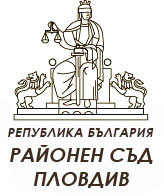          Р А Й О Н Е Н    С Ъ Д   –   П Л О В Д И В           УТВЪРЖДАВАМ: …………………..                                   ПРЕДСЕДАТЕЛ РАЙОНЕН СЪД ПЛОВДИВ                                                                         /ИВАН КАЛИБАЦЕВ/          СЪГЛАСУВАЛ: …………………..                         ЗАМ.-ПРЕДСЕДАТЕЛ„ГРАЖДАНСКО  ОТДЕЛЕНИЕ”                                                                        /ДИЛЯНА СЛАВОВА/Д О К У М Е Н Т А Ц И ЯОТНОСНОпровеждане на обществена поръчка с предмет: „Комплексно обслужване на разходите за социално-битови и културни потребности на съдии и служители на Районен съд - Пловдив за  2019 г.”ВЪЗЛОЖИТЕЛ: РАЙОНЕН СЪД - ПЛОВДИВ, БУЛ. „ШЕСТИ СЕПТЕМВРИ” № 167Гр. Пловдивмарт, 2019 г. СЪДЪРЖАНИЕ НА ДОКУМЕНТАЦИЯТАпо обществена поръчка с предмет: “Комплексно обслужване на разходите за социално-битови и културни потребности на съдии и служители на Районен съд – Пловдив за 2019 г. ”Заповед № 320/01.03.2019 г. на Председателя  на Районен съд – Пловдив за откриване на процедура за провеждане на обществена поръчка;Обява за обществена поръчка на стойност по чл. 20, ал. 3 от ЗОП;    Методика за определяне на оценката на офертатаИнформация за правилата, по които ще бъде извършен избора на изпълнител, включително указания за подготовка на офертите;Образци:Административни сведения за участника -  Образец № 1; Декларация по чл. 97, ал.5 от ППЗОП за липса на обстоятелствата по чл. 54, ал. 1, т. 1, 2 и 7 (в оригинал, съгласно приложения Образец № 2); Декларация по чл. 97, ал. 5 от ППЗОП за липса на обстоятелствата по чл. 54, ал. 1, т. 3 - 5 от ЗОП (съгласно приложения Образец № 3); Техническо предложение - Образец № 4;Ценово предложение - Образец № 5;Декларация за съгласие за участие като подизпълнител - Образец № 6.Проект на договор;МЕТОДИКА ЗА ОПРЕДЕЛЯНЕ НА ОЦЕНКАТА НА ОФЕРТАТА               Офертите на участниците, които отговарят на изискванията на Възложителя, се оценяват по следния начин:Настоящата обществена поръчка се възлага въз основа на „икономически най – изгодна оферта“. Показателите за оценка на офертите са както следва: 1. Цена за отпечатване на един брой ваучер /А/ – до 50 точки 2. Цена за един брой доставка на поръчани ваучери по конкретна заявка /Б/ –  до 50 точкиНа първо място се класира участникът, получил най – висока комплексна оценка на офертата. Комплексната оценка има максимална стойност 100 точки. Формулата по  която се изчислява „Комплексната оценка“ за всеки участник е: 1. Цена за отпечатване на 1 ( един ) брой ваучер /А/ - 50 точки,  изчислено по следния начин:ЦОА=   ----------- x 50ЦОукъдето /ЦО/ е най – ниската предложена цена за отпечатване на 1 (един) бр. ваучер към предложената от участника цена за отпечатване на 1 (един) бр. ваучер /ЦОу/.2. Цена за 1 (един) брой доставка на поръчани ваучери по конкретна заявка /Б/ - 50 точки, изчислено по следния начин:ЦДА=   ----------- x 50ЦДукъдето /ЦД/ е най – ниската предложена цена за 1 ( един ) бр. доставка на поръчани ваучери по конкретна заявка към предложената от участника цена за доставка на поръчани ваучери по конкретна заявка /ЦДу/Сформирането на комплексната оценка се извършва по следната формула:К=А+БУчастниците се класират в низходящ ред на получените комплексни оценки, съгласно Методиката за определяне на оценката на офертата, като на първо място се класира участникът, чиято оферта е получила най – много брой точки за изпълнение на поръчката.Комисията класира участниците по степента на съответствие на офертите с предварително обявените от Възложителя условия. Когато комплексните оценки на две или повече оферти са равни Комисията провежда публичен жребий за определяне на изпълнител между класираните на първо място оферти.ИНФОРМАЦИЯ ЗА ПРАВИЛАТА, ПО КОИТО ЩЕ БЪДЕ ИЗВЪРШЕН ИЗБОРА НА ИЗПЪЛНИТЕЛ, ВКЛЮЧИТЕЛНО УКАЗАНИЯ ЗА ПОДГОТОВКА НА ОФЕРТИТЕ1.ОБЩИ УСЛОВИЯ НА ПОРЪЧКАТА1.1. Предмет на обществената поръчка: “Комплексно обслужване на разходите за социално-битови и културни потребности на съдии и служители на Районен съд - Пловдив за 2019 г.”Предметът на обществена поръчка включва: услуга отпечатване на ваучери за храна;доставка на ваучерите на възложителя;услуга – осигурена от изпълнителя на обществената поръчка възможност за реализация на ваучерите в търговски обекти.1.2. Обособени позицииВ рамките на настоящата обществена поръчка не се предвиждат обособени позиции. 1.3. Възможност за представяне на варианти в офертитеЗабранява се представяне на варианти в офертите.1.4. Място за изпълнение на поръчката и изисквания към изпълнениетоМястото за изпълнение на поръчката е Република България, на административния адрес на Районен съд - Пловдив: гр. Пловдив, бул. „6-ти Септември“ № 167. Ваучерите се предоставят опаковани на определено от възложителя длъжностно лице, което ще приема за възложителя доставките от изпълнителя на договора. 1.5. Прогнозна стойност на поръчкатаСтойността на поръчката се определя в български лева без ДДС.Общата прогнозната стойност на обществената поръчка е в размер до 70 000 (седемдесет хиляди) лева без ДДС, включваща номиналната стойност на всички ваучери и разходите за тяхното отпечатване и доставка.1.6. Начин на плащанеПлащанията по договора се осъществяват ежемесечно, по банкова сметка на Изпълнителя, при условията и по реда, описани в клаузите на проекта на договор, който е част от одобрената от възложителя документация за избор на изпълнител.		1.7. Срок на действие на договора    	Възложителят сключва писмен договор за обществена поръчка с участника, определен за изпълнител след проведената обществена поръчка, за срок от една календарна година или до достигане на общата стойност на договора, определена за цялото прогнозно количество услуги и доставки преди изтичането на едногодишния срок. 2. ИЗИСКВАНИЯ КЪМ УЧАСТНИЦИТЕ	 2.1.Общи изисквания 	 2.1.1. В настоящата обществена поръчка могат да участват български или чуждестранни физически или юридически лица или техни обединения, както и всяко друго образувание, което има право да изпълнява дейностите, включени в обхвата на обществената поръчка, съгласно законодателството на държавата, в която то е установено.                		 2.1.2. При участници обединения, които не са юридически лица, съответствието с критериите за подбор се доказва от обединението - участник, а не от всяко от лицата, включени в него, с изключение на съответно условие (притежаване на разрешение за осъществяване на дейност като оператор на ваучери за храна), необходимо за изпълнение на поръчката, съгласно изискванията на нормативен или административен акт и съобразно разпределението на участието на лицата при изпълнение на дейностите, предвидено в договора за създаване на обединението.		 2.1.3.Участникът в обществената поръчка посочва в офертата си дали при изпълнението на поръчката ще използва подизпълнители. В случай, че ще бъде използван подизпълнител/и, се прилага чл. 66 от ЗОП. Участникът посочва подизпълнителя и вида и дела от поръчката, който ще му бъде възложен. В случай, че участникът ще ползва подизпълнители, посочените критерии за подбор се прилагат за тях, съобразно вида и дела от предмета на поръчката, които те ще изпълняват. На основание чл. 66, ал. 1, изречение второ от ЗОП участникът следва да представи  в офертата си доказателство/а за поетите от подизпълнителите задължения, което/които по недвусмислен начин трябва да изразяват съгласието за участие като подизпълнител при изпълнението на обществената поръчка. Участникът може да доказва съответствие с критериите за подбор, като се позовава на капацитета на трети лица.         2.2.Лично състояние на участниците         По отношение на участниците не трябва да са налице обстоятелствата, предвидени в чл. 54, ал. 1, т. 1 - 5 и т. 7 от ЗОП.         Минимално изискване: Участниците следва да удостоверят липсата на обстоятелствата по чл. 54, ал. 1, т. 1-5 и т. 7 от ЗОП с декларации по Образец № 2 и Образец № 3.           Важно! Декларацията за липсата на обстоятелствата по чл. 54, ал. 1, т. 1, 2 и 7 от ЗОП се подписва от лицата, които представляват участника. Когато участника се представлява от повече от едно лице, декларацията за обстоятелствата по чл. 54, ал. 1, т. 3 - 5 от ЗОП се подписва от лицето, което може самостоятелно да го представлява.	 2.3. Критерии за подбор, минимални изисквания за допускане към участниците и документи, с които те се доказват          2.3.1. Годност (правоспособност) за упражняване на професионална дейност:          Участникът трябва да притежава валидно разрешение за извършване на дейност като оператор на ваучери за храна по смисъла на чл. 9, ал. 4 от Наредба № 7/09.07.2003 г. за условията и реда за издаване и отнемане на разрешение за извършване на дейност като оператор на ваучери за храна и осъществяване дейност като оператор.        *Доказателствата за наличие на критериите за подбор се прилагат към офертата под формата на заверени от участника копия на документите         2.3.2. Технически възможности:          Критерий за подбор на основание чл. 63, ал.1, т. 2 от ЗОП – в обхвата на предоставяната на възложителя услуга участникът трябва да осигури възможност за реализация на ваучерите в търговски обекти на територията на град Пловдив.         Минимално изискване за допустимост: Отпечатваните и доставяни от участника ваучери трябва да могат да се реализират в минимум 50 търговски обекта на територията на гр.Пловдив.        Доказване: на основание чл. 64, ал. 1, т. 3 от ЗОП съответствието с минималните изисквания за допустимост се доказва със списък на търговските обекти на територията на град Пловдив, които ще приемат за реализация ваучерите за храна, с които участника има сключени договори.                    На основание чл. 65 от ЗОП участниците могат за конкретната поръчка да се позоват на капацитета на трети лица, независимо от правната връзка между тях, по отношение на критериите, свързани с техническите способности.  Когато кандидатът или участникът се позовава на капацитета на трети лица, той трябва да може да докаже, че ще разполага с техните ресурси, като представи документи /например сключени договори/ за поетите от третите лица задължения.  Третите лица трябва да отговарят на съответните критерии за подбор, за доказването на които кандидатът или участникът се позовава на техния капацитет и за тях да не са налице основанията за отстраняване от процедурата.	3. СЪДЪРЖАНИЕ НА ОФЕРТИТЕ          Офертите на участниците трябва да съдържат следната информация и документи:Опис на документите, съдържащи се в офертата, подписан от участника, в свободен текст.Административни сведения за участника (в оригинал, съгласно приложения Образец № 1); Декларация по чл. 97, ал. 5 от ППЗОП за липса на обстоятелствата по чл. 54, ал. 1, т. 1, 2 и 7 (в оригинал, съгласно приложения Образец № 2); Декларация по чл. 97, ал. 5 от ППЗОП за липса на обстоятелствата по чл. 54, ал. 1, т. 3 - 5 от ЗОП (съгласно приложения Образец № 3); Техническо предложение (съгласно приложения Образец № 4), с посочване на срока на валидност на предложението и съгласие с клаузите в проекта на договор. Към техническото предложение участниците следва да приложат:5.1. Списък на всички търговски обекти на територията на град Пловдив, в които ще могат да се реализират ваучерите за храна /собствени или за които участникът има сключен договор за обслужване/, с посочване на местонахождение и точен адрес на обектите;5.2. Когато кандидатът или участникът се позовава на капацитета на трети лица, той трябва да може да докаже, че ще разполага с техните ресурси, като представи документи /например сключени договори/ за поетите от третите лица задължения.Ценово предложение (в оригинал, съгласно приложния Образец № 5);Декларация за съгласие за участие като подизпълнител, в приложимите случаи (по Образец № 6).Когато участникът е обединение, което не е юридическо лице, се представя копие от документ (споразумение или друг приложим документ), за създаване на обединението, както и следната информация във връзка с конкретната обществена поръчка: правата и задълженията на участниците в обединението; разпределението на отговорността между членовете на обединението;дейностите, които ще изпълнява всеки член на обединението;партньор, който да представлява обединението за целите на обществената поръчка.Образец на ваучер за храна 		4. ДРУГИ  ИЗИСКВАНИЯ 	4.1. Подаване на оферти 										Документите и образците, свързани с участието в обществената поръчка се представят в запечатана непрозрачна опаковка, върху която се посочва: наименованието на участника, включително участниците в обединението, когато е приложимо; адрес за кореспонденция, телефон и по възможност факс и електронен адрес и наименованието на обществената поръчка, за която се отнася.      Офертите следва да постъпят в служба „Регистратура“  на Районен съд - Пловдив, на адрес: гр. Пловдив, бул. „6-ти Септември“ № 167, /Стара сграда/, партер, стая № 6, до крайния срок за получаване на оферти, посочен в обявата.		4.2. Срок на валидност на офертите – офертите следва да бъдат със срок на валидност 90 календарни дни, считано от крайния срок за представяне на офертите.		4.3. Комуникацията между Възложителя и участниците, свързани с настоящата обществена поръчка е в писмен вид.		4.4.Обменът на информация между Възложителя и участниците може да се извършва по един от следните начини:лично - срещу подпис или чрез входиране в деловодството/регистратура на участника/Възложителя;по пощата - чрез препоръчано писмо с обратна разписка;чрез куриерска служба с препоръчана пратка с обратна разписка;по факс;по електронен път при условията и по реда на Закона за електронния документ и електронния подпис;чрез комбинация от тези средства.	4.5. За всички неуредени въпроси, свързани с провеждането на процедурата и подготовката на офертите от участниците, се прилагат разпоредбите на ЗОП и ППЗОП. 		5. РАЗГЛЕЖДАНЕ НА ОФЕРТИТЕ 	Заседанието на назначената от възложителя комисия по отваряне на постъпилите оферти ще се проведе на датата, часа и мястото, посочени в обявата за обществената поръчка. На основание чл. 97, ал. 3 от ППЗОП комисията отваря офертите по реда на тяхното постъпване и обявява ценовите предложения. При извършване на тези действия могат да присъстват представители на участниците. Комисията не разглежда, не оценява и не класира оферта за участие, в която не са представени всички изискуеми документи или мостри, или представената офертата не съответства на изискванията на възложителя. След отваряне на офертата на конкретен участник и обявяване на ценовото му предложение, комисията предлага на присъстващ представител на друг участник да подпише техническото и ценовото предложение.	6. КРИТЕРИЙ ЗА ВЪЗЛАГАНЕ 	Обществената поръчка се възлага въз основа на критерий „икономически най-изгодна оферта“, по предварително зададени от Възложителя показатели за оценяване.	На първо място се класира участникът с най – висока комплексна оценка по зададените от Възложителя показатели.	Когато комплексните оценки на две или повече оферти са равни Комисията провежда публичен жребий за определяне на изпълнител между класираните на първо място оферти, при спазване на записания в тези указания регламент за провеждането му.		Комисията определя мястото, деня и часа за провеждане на жребия и изпраща покана до участниците, чиито оферти са с еднаква комплексна оценка по електронен път на посочената от участника електронна поща или по факс, или чрез пощенска или друга куриерска услуга с препоръчана пратка с обратна разписка.	Регламент за провеждане на жребий:1.      Комисията ще подготви еднакви празни, непрозрачни пликове.2.      Един от членовете на комисията ще постави в празните пликове листчета с предварително изписаните наименования на  участниците.3.      Друг член на комисията ще затвори и разбърка пликовете с поставените в тях листчета.4.      На всеки от участниците ще се предостави възможност, ако има желание, да разбърка отново пликовете.5.      През цялото това време председателят на комисията ще стои настрани, за да няма физическа възможност да възприеме името на кой участник, в кой от пликовете ще се постави.6.      Председателят на комисията ще изтегли със затворени очи един от пликовете, ще го отвори и ще оповести спечелилия участник.7.  За определяне на офертата и участникът, класирани на второ място, председателят на комисията ще отвори втори плик и ще оповести класираният на второ място участник.		В случай, че някой от  участниците не се яви за теглене на жребия, заседанието на комисията, на което ще се проведе публичният жребий, ще се отложи с 1 ч., като мястото на провеждане на жребия остава непроменено. Публичният жребий се провежда след 1 час, независимо дали присъстват участници или техни представители.	7. СКЛЮЧВАНЕ НА ДОГОВОР         Възложителят ще сключи писмен договор за обществена поръчка с участника класиран на първо място и определен за изпълнител.Условия за сключване на договор за обществена поръчка:След утвърждаване от възложителя на протокола за избор на изпълнител преди сключването на договора за обществената поръчка възложителят с нарочно писмо изисква от участника, определен за изпълнител, да представи актуални документи, удостоверяващи липсата на основанията за отстраняване на участника, както и съответствието с поставените критерии за подбор. Документите се изискват и за подизпълнителите и третите лица, ако има такива. При сключване на договор с участника, определен за изпълнител, на основание чл.66, ал. 2 от ЗОП, за подизпълнителя следва да се представят актуални документи, удостоверяващи липсата на основания за отстраняване и съответствие с критериите за подбор на Възложителя, съобразно вида и дела от поръчката, които ще изпълнява.       След представянето на изискуемите документи страните уговарят датата и начина за сключване на договора, така, че да осигурят изпълнение на разпоредбите на чл.112, ал. 6  и 7 от ЗОП. Когато определеният за изпълнител участник откаже да сключи договор, възложителят не сключва договор или определя за изпълнител втория класиран участник. За отказ от сключване на договор на определения за изпълнител се приема и неявяването на уговорената дата, освен ако неявяването е по обективни причини, за което възложителят е уведомен своевременно.4000 Пловдив, бул. „Шести септември” № 167тел.: 032/656 362, факс 032/656 375, e-mail: rsp@rs-plovdiv.com                                                                             Образец  № 1                                                                                                                                                                                                                                                     АДМИНИСТРАТИВНИ СВЕДЕНИЯ ЗА УЧАСТНИКА1. Наименование на участника, ЕИК/БУЛСТАТ:……………………………2. Координати на участника:3. Лице представляващо участника:        4. Лице за контакти:        5. Обслужваща банка и банкова сметка на участника:Образец № 2Д Е К Л А Р А Ц И Япо чл. 97, ал.5 от ППЗОПза липса на обстоятелствата по чл. 54, ал. 1, т. 1, 2 и 7 от Закона за обществените поръчки                  Долуподписаният /-ната/ ……………………………….. (трите имена) в качеството си на …………………………….. (длъжност) на ……………………..  (наименование на участника) ЕИК/Булстат/ЕГН ………………, със седалище и адрес на управление ………………………..ОТНОСНО: “Комплексно обслужване на разходите за социално-битови и културни потребности на съдии и служители на Районен съд - Пловдив за 2019 г.”Д Е К Л А Р И Р А М:                  В качеството ми на лице по чл. 54, ал. 2 от ЗОП не съм осъждан/а с влязла в сила присъда / реабилитиран съм (ненужното се зачертава) за:                  1. престъпление по чл. 108а, чл. 159а - 159г, чл. 172, чл. 192а, чл. 194 - 217, чл. 219 - 252, чл. 253 - 260, чл. 301 - 307, чл. 321, 321а и чл. 352 - 353е от Наказателния кодекс;                2. престъпление, аналогично на тези по т. 1, в друга държава членка или трета страна;                3. Не е налице конфликт на интереси, който не може да бъде отстранен.               Задължавам се при промяна на горепосочените обстоятелства да уведомя възложителя в 3-дневен срок от настъпването им.               Известно ми е, че за неверни данни нося наказателна отговорност по чл. 313 от Наказателния кодекс.Дата: .......................... г.			                             Декларатор: ............................(дата на подписване)                                                                                            (подпис и печат)Забележка:* Декларацията се подписва от лицата, които представляват участника. * В случай, че участникът е обединение от физически и/или юридически лица, декларация се представя  за  всяко физическо или юридическо лице, включено в обединението, съгласно чл. 57, ал. 2 от ЗОП.* Декларацията се представя и от третите лица и/или подизпълнителите, съгласно чл. 65, ал. 4  и чл. 66, ал. 2 от ЗОП.Образец № 3Д Е К Л А Р А Ц И Япо чл. 97, ал.5 от ППЗОПза липса на обстоятелствата по по чл. 54, ал. 1, т. 3 – 5 от Закона за обществените поръчки            Долуподписаният /-ната/ ……………………………….. (трите имена) в качеството си на …………………………….. (длъжност) на ……………………..  (наименование на участника) ЕИК/Булстат/ЕГН ………………, със седалище и адрес на управление ………………………..ОТНОСНО: “Комплексно обслужване на разходите за социално-битови и културни потребности на съдии и служители на Районен съд - Пловдив за 2019 г.”Д Е К Л А Р И Р А М:1. Представляваният от мен участник (отбелязва се само едно обстоятелство, което се отнася за конкретния участник): 1.1. Няма задължения за данъци и задължителни осигурителни вноски по смисъла на чл. 162, ал. 2, т. 1 от Данъчно-осигурителния процесуален кодекс и лихвите по тях, към държавата или към общината по седалището на възложителя и на участника, или аналогични задължения, установени с акт на компетентен орган, съгласно законодателството на държавата, в която участникът е установен;1.2. Има задължения за данъци и задължителни осигурителни вноски по смисъла на чл. 162, ал. 2, т. 1 от Данъчно-осигурителния процесуален кодекс и лихвите по тях, към държавата или към общината по седалището на възложителя и на участника, или аналогични задължения, установени с акт на компетентен орган, съгласно законодателството на държавата, в която участникът е установен, но за същите е допуснато разсрочване, отсрочване или обезпечение на задълженията;1.3. Има задължения за данъци и задължителни осигурителни вноски по смисъла на чл. 162, ал. 2, т. 1 от Данъчно-осигурителния процесуален кодекс и лихвите по тях, към държавата или към общината по седалището на възложителя и на участника, или аналогични задължения, установени с акт на компетентен орган, съгласно законодателството на държавата, в която участникът е установен, но задължението е по акт, който не е влязъл в сила;2. Не е налице неравнопоставеност в случаите по чл. 44, ал. 5 от ЗОП.          Задължавам се при промяна на горепосочените обстоятелства да уведомя възложителя в 3-дневен срок от настъпването им.         Известно ми е, че за неверни данни нося наказателна отговорност по чл. 313 от Наказателния кодекс.Дата: .......................... г.			                             Декларатор: ............................(дата на подписване)                                                                                            (подпис и печат)Забележка:* Декларацията се подписва от лицето/лицата, което/които може/могат самостоятелно да представлява/т участника. * В случай, че участникът е обединение от физически и/или юридически лица, декларация се представя  за  всяко физическо или юридическо лице, включено в обединението, съгласно чл. 57, ал. 2 от ЗОП.* Декларацията се представя и от третите лица и/или подизпълнителите, съгласно чл. 65, ал. 4  и чл. 66, ал. 2 от ЗОП.		                                                                                           Образец № 4Т Е Х Н И Ч Е С К О  П Р Е Д Л О Ж Е Н И ЕОт (наименование на участника)        За участие в обществена поръчка – събиране на оферти с обява, с предмет “Комплексно обслужване на разходите за социално-битови и културни потребности на съдии и служители на Районен съд – Пловдив за 2019 г.“УВАЖАЕМИ ГОСПОЖИ И ГОСПОДА,          След като проучихме документацията за участие, с настоящото техническо предложение правим следните обвързващи предложения за изпълнение на обществената поръчка:Съгласни сме да отпечатваме и доставяме ваучери за храна при заявка от Възложителя;Доставките на ваучерите ще извършваме в срок до 5 работни дни след заплащане на номиналната стойност на ваучерите и възнаграждението за отпечатването и доставката им.	Ваучерите следва да се доставят до адрес посочен от Възложителя задължително с инкасо транспорт;                      4.	Ще отпечатваме и предоставяме ваучери за храна,отговарящи на изискванията на чл.22,ал.2 от Наредба 7 от 09.07.2003, издадена от Министъра на труда и социалната политика и Министъра на финансите;                      5. 	Заявените ваучери за храна ще се отпечатват с номинали от  10 лева ;                                   6. 	Настоящото предложение е валидно за срок от 90  (деветдесет) календарни дни, считано от крайния срок за представяне на офертите;		                      7. 	Ваучерите ще бъдат със срок на валидност за календарната година ,за която са издадени с изключение на ваучерите, издадени през месец декември, които ще бъдат издавани със срок на валидност за следващата календарна година;			         8.	Ваучерите ще бъдат отпечатвани ежемесечно след предварителна писмена заявка  от Възложителя, в която е посочено количеството и вида им;	9.	Подизпълнители: При изпълнението на поръчката ще използваме/няма да използваме подизпълнители; ( приложимото се подчертава )          10.	Запознат/а съм със съдържанието на проекта на договора и съм съгласен с клаузите в него; Образец № 5ЦЕНОВО ПРЕДЛОЖЕНИЕотпредставлявано от _____________________________________            (име на представителя на участника)за изпълнение на обществена поръчка с предмет: : “Комплексно обслужване на разходите за социално-битови и културни потребности на съдии и служители на Районен съд - Пловдив за 2019 г.”УВАЖАЕМИ ГОСПОЖИ И ГОСПОДА,                    След като се запознахме с документацията, изискванията на Възложителя и спецификата на възлаганата работа, предлагаме да изпълним обществената поръчка с горепосочения предмет, при следните финансови условия:                   Цена за отпечатване на 1 ( един ) брой ваучер без ДДС - ..................... лв.  (цифром и  словом ) (Предложената цена се оферира до втори знак, след десетичната запетая). /А/ - макс. 50 точки                  Цена за 1 ( един ) брой доставка на поръчаните ваучери по конкретна заявка без ДДС - ............. лв. ( цифром и словом ) (Цената за 1 брой доставка следва да покрива разхода за инкасо транспорт) /Б/ - макс. 50 точкиДекларираме, че в цената сме включили всички разходи за изпълнение на обществената поръчка.Приемаме да се считаме обвързани от задълженията и условията, поети с офертата ни до изтичане на 90 (деветдесет) календарни дни, считано от крайния срок за представяне на офертите.Гарантираме, че сме в състояние да изпълним качествено поръчката в пълно съответствие с гореописаната оферта.При несъответствие на посочените в тази оферта числа в изписването им с думи и с цифри, обвързващо за нас е предложението, посочено с думи.Образец № 6	Д Е К Л А Р А Ц И ЯПодписаният ........................................................................................................................(трите имена)...................…………………………………………………………………………(данни по документ за самоличност)в качеството си на ………….………..…………………………………….……….............(длъжност)на подизпълнител: .………………………………………………………………..................(наименование на подизпълнителя)ДЕКЛАРИРАМСъгласен съм да участвам в обществена поръчка с предмет: “Комплексно обслужване на разходите за социално-битови и културни потребности на съдии и служители на Районен съд - Пловдив за 2019 г.”като подизпълнител на участника……………………………………………………….				(наименование на участника)2. Видовете дейности от предмета на поръчката, които ще изпълнявам са следните:- ………………………………………………………………………;- ……………………………………………………………………….;- ………………………………………………………………………3. Съответстващия на тези работи дял в проценти от стойността на обществената поръчка е: ..........…….%.Декларирам, че съм наясно с последствията при представяне на неверни данни. Дата: …………………..					ДЕКЛАРАТОР:                                                                                                    		(подпис, печат) Указание: Декларацията се попълва от всеки подизпълнител поотделно.						ПРОЕКТ НА ДОГОВОРДОГОВОРза възлагане на обществена поръчкаДнес, ………….2019 г., в гр. Пловдив, между           Районен съд - Пловдив, ЕИК: 000471778, със седалище и адрес на управление: гр. Пловдив, бул. „6-ти Септември“ № 167, представляван от Иван Георгиев Калибацев – Председател и Румяна Иванова Калоферова – Главен счетоводител, наричано по-долу за краткост  ВЪЗЛОЖИТЕЛ, от една странаи…………………………………………................., ЕИК: ....................................., със седалище и адрес на управление:……………………………………..., представлявано от ................................................................................... - ..................................., наричано по-долу за краткост изпълнител, от друга странана основание чл.194, ал. 1 от ЗОП и въз основа на утвърден от Председателя на Районен съд - Пловдив протокол за разглеждане и оценка на офертите и класиране на участниците по обществена поръчка с предмет: “Комплексно обслужване на разходите за социално-битови и културни потребности на съдии и служители на Районен съд - Пловдив за 2019 г.”, ID номер на обществената поръчка ........... в Профила на купувача на възложителя,се сключи настоящия договор за следното:І. ПРЕДМЕТ НА ДОГОВОРА    Чл. 1/1/ Възложителят възлага, а изпълнителят приема да отпечата и достави ваучери за  храна, при условията на настоящия договор и съответно прилагане на разпоредбите на Наредба № 7 от 09.07.2003г. за условията и реда за издаване и отнемане на разрешение за извършване на дейност като оператор на ваучери за храна и осъществяване дейност като оператор./2/ Ваучерите за храна ще бъдат отпечатвани и доставяни след заявка от Възложителя в срок до 5 работни дни от заплащане на номиналната стойност на ваучерите и възнаграждението по отпечатването  и доставката им.ІІ. СРОК НА ДОГОВОРА	Чл. 2. Настоящият договор се сключва за срок:    от една календарна година или до достигане на общата прогнозна стойност на договора, преди изтичането на едногодишния срок. ІІІ. ПРАВА И ЗАДЪЛЖЕНИЯ НА ВЪЗЛОЖИТЕЛЯ         Чл.3. Възложителят има право :1. да получи заявените ваучери в срок до 5 /пет/ работни дни от датата на заплащане на стойността на ваучерите и възнаграждението по отпечатването и доставката им.2. да заявява ваучери в съответствие с действителните си нужди и необходимост. Заявката се счита за валидна, ако е изпратена по пощата, по куриер, чрез факс или по електронен път, подписана с квалифициран електронен подпис. 3. да се откаже от направената заявка до момента на заплащането и при условие. че има основателна причина за това;          Чл. 4. (1) Възложителят се задължава:1. да предава заявката за броя на ваучерите, които следва да получи за предходния месец в срок до 10-то число на текущия месец;2. да оказва съдействие на Изпълнителя за изпълнение на договора;3. да заплати на Изпълнителя уговорената цена в размера и при условията, определени в този договор;4. да определи лица от персонала си, които да приемат по опис поръчаните от него ваучери в договорените с Изпълнителя ден и място, като осигури тяхното опазване и правилно съхранение;5. да предостави на служителите си получения от Изпълнителя списък с търговските обекти, в които могат да се ползват ваучерите.6. При кражба или унищожаване на ваучери незабавно да уведоми Изпълнителя, данъчната администрация и всички правоохранителни органи, организации, лица и др.(2) Възложителят няма задължения към търговските обекти по повод осребряването на приетите ваучери за храна. Осребряването на ваучерите се урежда между Изпълнителя и търговските обекти по силата на сключените между тях договори.ІV. ПРАВА И ЗАДЪЛЖЕНИЯ НА ИЗПЪЛНИТЕЛЯ	Чл. 5. Изпълнителят има право:	1. да получи договореното възнаграждение за отпечатване и доставка на ваучерите в срок до 5 работни дни след представяне на проформа-фактурата на възложителя.	2. да изисква от възложителя писмена заявка за ваучерите за храна за изтекъл месец, която да му бъде предавана в срок до 10-то число на следващия месец. 	3. при частично или неизвършено плащане на сумите по договора, да задържи доставката на заявените и отпечатани ваучери до пълното уреждане на паричните задължения на Възложителя.	Чл. 6./1/ Изпълнителят се задължава:	1. да отпечатва ваучерите за храна, съгласно заявките на Възложителя;	2. да доставя ваучерите до посочен от Възложителя адрес с инкасо автомобил;          3. да предостави на Възложителя списък на всички търговски обекти, които ще приемат ваучери за храна, с посочване на местонахождението и точния им адрес, в които могат да се използват ваучерите, които да бъдат предоставени на служителите на Възложителя;         4. да заменя в срок до пет работни дни ваучери, негодни за ползване поради технически несъответствия с изискванията за приемането им в търговските обекти;        5. при отнемане на разрешението на Изпълнителя за извършване на дейност като оператор на ваучери за храна от компетентен орган, Изпълнителят е длъжен  в 30-дневен срок да възстанови и/или да изплати предявения от Възложителя размер на номиналната стойност на издадените от него ваучери;        6. в случай на установени неточности при извършена доставка, които не са в съответствие с клаузите на договора, Възложителят отправя рекламация, а Изпълнителят се задължава да отстрани неточностите в срок от 3 работни дни от получаване на рекламацията.        7. да сключи договор/договори за подизпълнение с посочените в офертата му подизпълнител/и в срок от 5 (пет) дни от сключване на настоящия договор и да предостави оригинален екземпляр на ВЪЗЛОЖИТЕЛЯ в 3-дневен срок от сключването (ако е приложимо).	/2/ В срок до 5 работни дни от плащането им Изпълнителят предава ваучерите на възложителя с приемо-предавателен протокол, в който се описва броя на ваучерите, номиналната им стойност и серийните им номера.                 /3/ Рискът от повреждане и погиване на ваучерите преминава от Изпълнителя към Възложителя след предаването им по всяка заявка и подписването на приемо-предавателен протокол.V. ВЪЗНАГРАЖДЕНИЕ, ЦЕНА И ПЛАЩАНЕ                Чл. 7. Цената на услугата за отпечатване и доставка на ваучерите за храна е съгласно ценовото предложение на Изпълнителя и е в размер на  ...............лв. за един брой ваучер и ........ лв. за един брой доставка.               Чл. 8.  Общата прогнозна стойност на поръчката в размер на 70 000 ( седемдесет хиляди) лева без ДДС включва номиналната стойност на ваучери за храна и разходите за отпечатване и доставка съгласно ценовото предложение на Изпълнителя.	              Чл. 9. (1) В срок до 5 работни дни след получаване на проформа-фактура от изпълнителя Възложителят заплаща на изпълнителя договореното в чл.7 на договора комисионно възнаграждение, както и номиналната стойност на заявените за доставка ваучери, по следните банкови сметки: IBAN: ......................................., BIC: …………….......при банка: ............................................  – номинална стойност на ваучеритеIBAN: ......................................., BIC: …………….......при банка: ............................................  – възнаграждение на оператора           (2) Върху договореното и дължимо от възложителя комисионно възнаграждeние за отпечатване и доставката на ваучерите се начислява и 20 %  ДДС.	  Чл. 10. Плащанията се считат извършени от датата на заверяване на банковата сметка на Изпълнителя.VІ. НЕУСТОЙКИ  И ОБЕЗЩЕТЕНИЯ             Чл. 11. В случай, че Изпълнителят не извърши доставката в определения срок, последният дължи законна лихва за всеки просрочен ден върху стойността на неизвършената доставка.            Чл. 12. При забава, повече от 20 (двадесет) дни за изпълнение на доставката, Изпълнителя дължи законна лихва за всеки просрочен ден, като Възложителят има право да прекрати договора.            Чл.13. При забава в плащането, Възложителят дължи законната лихва върху сумата за всеки просрочен ден.            Чл.14. Изпълнителят не дължи неустойка за неизпълнение  на договора при изчерпване на квотите за ваучери за храна, отпускани от Министерство на финансите.VІІ. СЪОБЩЕНИЯ            Чл.15. (1) Всички съобщения между страните, свързани с изпълнението на този договор, са валидни, ако са направени в писмена форма, подписани от упълномощените представители на Възложителя и Изпълнителя.                          (2) Валидни адреси и координати на страните за получаване на съобщения по този договор са:За Възложителя:Адрес: Районен съд - гр. Пловдив, бул. “Шести септември“ № 167Тел.032/656-361Факс:032/656-375Електронен адрес (e-mail):rsp@rs-plovdiv.comЗа Изпълнителя:Адрес:…………………………………………………………………….Тел.…………………………………………………………………….Факс:…………………………………………………………………….Електронен адрес (e-mail):..............                        (3) При промяна на горните данни съответната страна е длъжна да уведоми другата в 3 (три) дневен срок от промяната.                         (4) Когато някоя от страните не е изпълнила задължението си по ал. 3, съобщенията, които са й изпратени на последния адрес, посочен от нея по този договор, се считат за редовно връчени на датата, на която са били доставени на последния посочен по реда на този договор адрес. Чл.16. За дата на получаване на съобщението или заявката се приема:датата на предаването – при ръчно предаване на съобщението;датата на получаване отбелязана върху  обратната разписка/известието за доставяне – при изпращане по пощата или по куриер;датата на получаването – при изпращане по факс или имейл.VІІІ. ОБЩИ УСЛОВИЯ 	Чл. 17. Настоящият договор се прекратява:	1. с изтичане срока, за който е сключен при настъпване на първото по време събитие, определено в чл. 2;         2.  в случаите по чл. 118 от ЗОП;         3. с 15-дневно писмено предизвестие в случаите по чл. 17    Възложителят може да прекрати едностранно договора при пълно или частично неизпълнение, лошо или забавено изпълнение на задълженията на Изпълнителя.        4. по взаимно съгласие на страните, изразено в писмена форма.          5. при непредвидени обстоятелства, които не зависят пряко от Изпълнителя	Чл. 18. За неуредени изрично с договора въпроси се прилагат: Приложимите правила на Наредба № 7 от 09.07.2003 г. за условията и реда за издаване и отнемане на разрешение за извършване на дейност като оператор на ваучери за храна и осъществяване дейност като оператор,  ЗОП и други нормативни актове, уреждащи договорената материя.	Чл. 19. При възникване на спор по прилагане и тълкуване на договора страните провеждат разговори за уреждането им по споразумение, а при непостигане на съгласие спора се отнася пред компетентния съд. 	Настоящият договор се подписа в три еднообразни екземпляра един за изпълнителя и два за възложителя.	Неразделна част от договора са:Техническо предложение на Изпълнителя;Ценово предложение на Изпълнителя.ЗА ВЪЗЛОЖИТЕЛЯ: 					          ЗА ИЗПЪЛНИТЕЛЯ:_____________________________			          Председател/Иван Георгиев Калибацев/			                       /…………………………………/Главен счетоводител/Румяна Иванова Калоферова/Адрес на участника:Телефонен номер на участника:Факс на участника:Е-mail на участника:Трите имена на лицето:Данни по документ за самоличност:Длъжност на лицето:Телефон на лицетоТрите имена на лицето:Длъжност на лицето:Телефон/факс/ e-mail на лицетоИме и адрес на обслужващата банка:IBAN:ВIС:Титуляр на банковата сметка:Дата ________/ _________ / ______Име и фамилия       __________________________Длъжност__________________________Подпис и печат__________________________  Дата ________/ _________ / ______Име и фамилия       __________________________Длъжност__________________________Подпис и печат__________________________                           Дата ________/ _________ / ______Име и фамилия       __________________________Длъжност__________________________Подпис и печат__________________________